INGLÉS – 3ER GRADOPapás, las actividades de esta clase son todas para realizar en los libros.Voy a necesitar evidencia de la ACTIVIDADES 1 Y 2.DEBEN COMLETAR EL CUADRO QUE SE ENCUENTRA AL FINAL DE LA CLASE.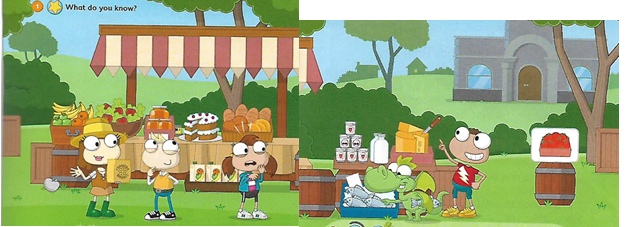 	A continuación, escuchan el audio 3.05 y pegan el sticker de la manzana que se encuentra al final del libro.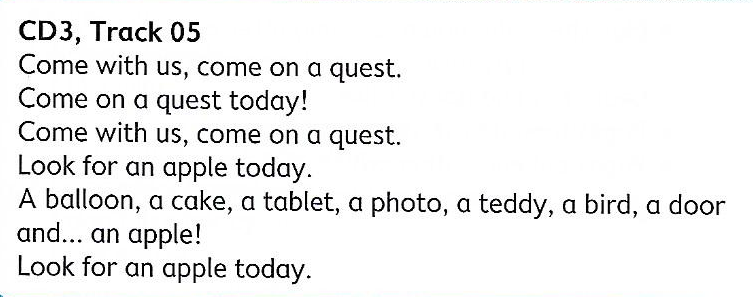 ACTIVIDAD 1: Find and colour. Then read and tick. (Encuentro y coloreo. Luego leo y tildo)Esta actividad se encuentra en la página número 47 del Activity Book.	Debo  encontrar los alimentos y colorearlos. Luego, los busco en la lista que se encentra a la derecha y voy tildando solamente aquellos que he encontrado.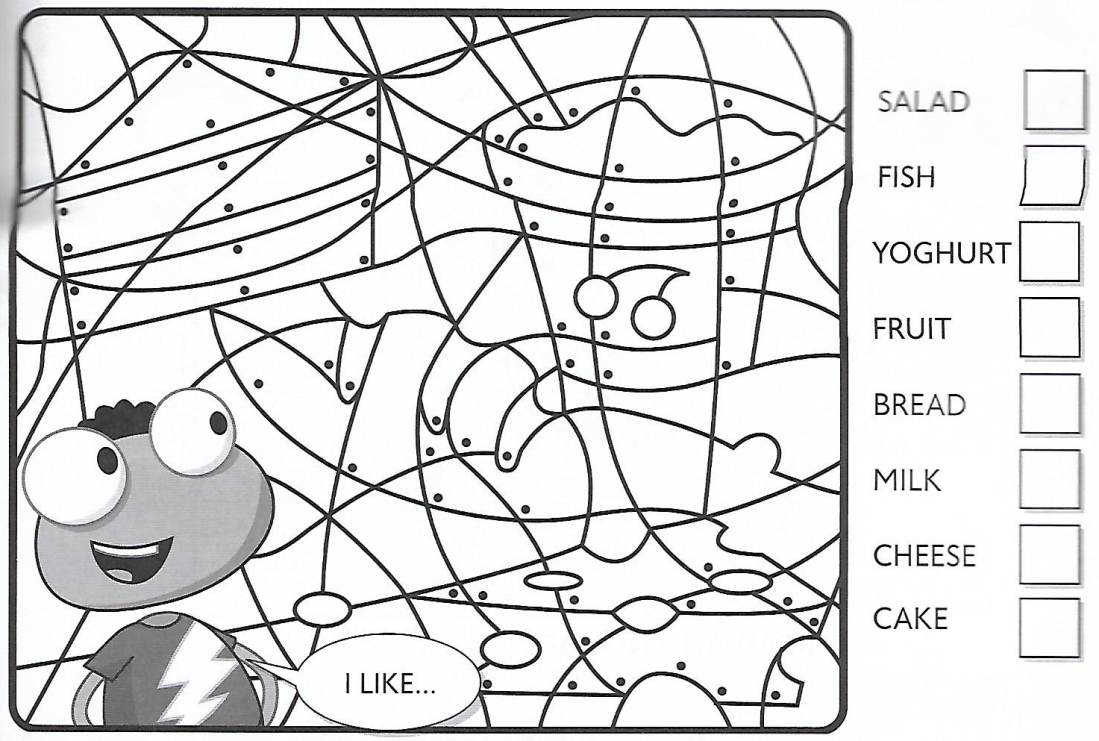 ACTIVIDAD 2: read and draw. (Leo y dibujo)	Esta actividad se encuentra en la página número 47 del Activity Book.Leer los alimentos que le gustan a Beth y dibujar uno en cada plato.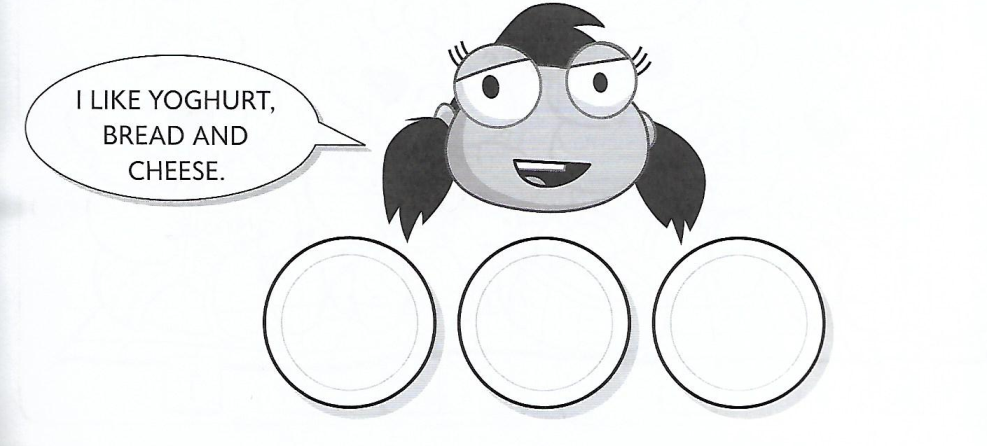 https://drive.google.com/open?id=1UZnViI23zO_xSHpV70zcnyT8akwKc3BzPENSANDO EN LA CLASE COMPLETA CON       EN LOS DOS PRIMEROS CASILLEROS Y LUEGO RESPONDE LAS PREGUNTAS  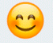 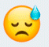 ¿Te gustaron las actividades que hiciste?¿Te parecieron difíciles?¿Recibiste mucha ayuda para hacerlas?¿Qué no entendiste de las actividades?¿Qué dudas te quedaron?